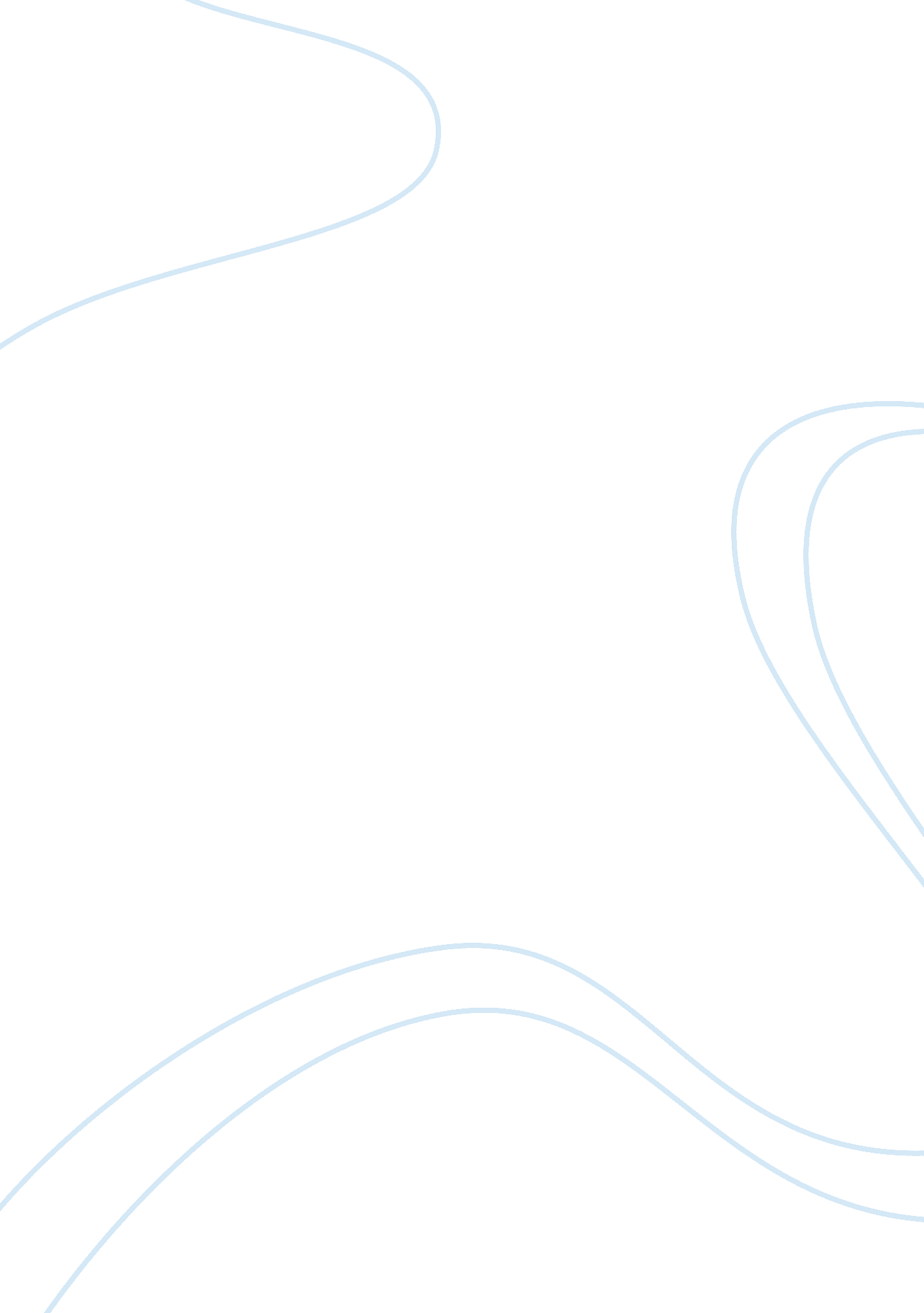 Rhetorical analyses for the four readingsCountries, United States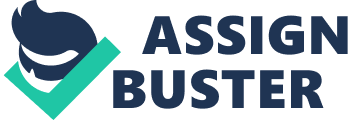 Rhetorical Analyses for the Four Readings Gettysburg Address Exigence: Dedication of the national soldier’s cemetery Audience: Citizens of the U. S., the union soldiers, state governors and party officials. Constraint: How short the speech was, going of topic, and people who did not agree. Occasion: U. S. national cemetery at Gettysburg. Intended to change:  The purpose was to talk about why people fought for our nation; who died in courage that in the end, there would be a nation. Emancipation Proclamation Exigence: Emancipation of slaves Audience: Southern states, northern soldiers, voters, and southern governments Constraint: Northern states opinion on anti-slavery, the time frame of the speech and how he gave the speech. Occasion: During the American Civil War. Intended to change:  To control rebellious southern states (by the slaves) and to bring them back into the Union. Speech Delivered in the Secession Convention of Georgia Exigence: Opposition of secession Audience: Citizens of Georgia Constraint: Those who wanted the secession and those who are for slavery. Occasion: Time of Georgia Civil War. Intended to change: To think before they vote on the secession. A Declaration of the Causes which Impact the State of Georgia to Secede from the Federal Union Exigence: Reason for secession of State of Georgia Audience: The North, the world, citizens of Georgia, and citizens from the South. Constraint: History of the national traditions, the North (they oppose slavery), and the president which was Lincoln (he oppose for slavery). Occasion: The presidential election. Intended to change:   To separate from the Federal Union. 